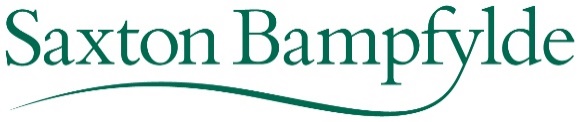 Appointment details Company: The Photographers’ GalleryJob title: DirectorJob reference: PABEKAClosing date: Thursday 11 August 2022Advert textThe Photographers' Gallery is the UK’s leading centre for the presentation and exploration of photography in all its forms and home to an international community of photographers. Founded in Covent Garden, London, in 1971, the Gallery has been instrumental in championing photography’s pivotal role in culture and society and securing its position as a leading art form, through an inspiring and diverse programme of exhibitions, talks, events, workshops, courses and other activities for anyone interested in photography and its place in the world.Against the backdrop of a successful 50th anniversary programme in 2021, and the launch of Soho Photography Quarter, this is a pivotal moment marking an extraordinary period of growth and creative evolution for the internationally acclaimed gallery, which has showcased some of the world’s greatest photographers. We are now seeking an exceptional candidate to join us as our Director and lead the Gallery in its next chapter. Reporting to the Board of Trustees, the Director will be responsible for the strategic direction of the Gallery including the vision and practical delivery of its artistic programmes. The Director will lead and inspire our staff and volunteers, oversee the continued development of our successful commercial and fundraising activities, and champion the Gallery and the medium of photography in the UK and internationally.The ideal candidate will bring nuanced knowledge and experience of photography as a medium, and an understanding of constantly evolving and emerging forms of photography in a digital world. They will have a balance of creative and strategic mindsets, experience of successfully engaging diverse audiences, and a deep commitment to the values and ethos of the Gallery. In addition to this, candidates should bring an international outlook and an understanding of public cultural organisations, both within the UK and globally.The Photographers’ Gallery is passionate about the enormous benefits of a diverse organisation. We actively encourage people from a variety of backgrounds with different experiences, skills and stories to join us and influence and develop our working practice. We are particularly keen to hear from global majority candidates, and candidates who self-identify as disabled. Saxton Bampfylde Ltd is acting as an employment agency advisor to The Photographers’ Gallery on this appointment. For further information about the role, including details about how to apply, please visit www.saxbam.com/appointments using reference PABEKA. Alternatively, telephone +44 (0)20 7227 0880 (during office hours). Applications should be received by noon on Thursday 11th August 2022.